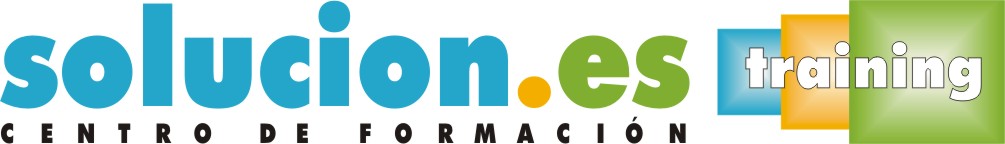  Curso On LineManipulación de cargas con carretillas elevadoras (MF0432_1)Temario:1. Manipulación y transporte de mercancías. 1.1 Flujo logístico interno de cargas y servicios. Importancia socioeconómica.1.2 Almacenamiento, suministro y expedición de mercancías.1.3 Normativa comunitaria y española sobre manipulación de mercancías.1.4 Prevención de riesgos laborales y medidas de seguridad en el transporte de mercancías.1.5 Medios de transporte internos y externos de las mercancías. Condiciones básicas. 1.6 Simbología y señalización del entorno y medios de transporte: Placas, señales informativas luminosas, acústicas.1.7 Unidad de carga. Medición y cálculo de cargas.1.8 Documentación que acompaña a las mercancías.Documentación que genera el movimiento de cargas. Transmisión por vías digitales.2. Embalaje y paletización de mercancías.2.1 Tipos de embalajes y envases en la industria.2.2 Condiciones de los embalajes para la protección de los productos.2.3 Condiciones de los embalajes para el transporte seguro de los productos.2.4 Tipos de paletizaciones. Aplicaciones según tipos de mercancías.2.5 Condiciones que deben cumplir las unidades de carga.Precauciones y medidas a adoptar con cargas peligrosas. 3. Carretillas para el transporte de mercancías.3.1 Clasificación, tipos y usos de las carretillas; manuales y automotoras: motores térmicos, motores eléctricos.3.2 Elementos principales de los distintos tipos carretillas: 3.3 Elementos de conducción. 3.4 Indicadores de control de la carretilla. 3.5 Señales acústicas y visuales de las carretillas.Mantenimiento básico e indicadores de funcionamiento incorrecto.4. Manejo y conducción de carretillas.4.1 Eje directriz.4.2 Acceso y descenso de la carretilla.4.3 Uso de sistemas de retención, cabina, cinturón de seguridad.4.4 Puesta en marcha y detención de la carretilla. 4.5 Circulación: velocidad de desplazamiento, trayectoria, naturaleza y estado del piso, etc.4.6 Maniobras. Frenado, aparcado, marcha atrás, descenso en pendiente.4.7 Aceleraciones, maniobras incorrectas.4.8 Maniobras de carga y descarga.Elevación de la carga.5. Carga y descarga de mercancías.5.1 Estabilidad de la carga. Nociones de equilibrio.5.2 Ley de la palanca.5.3 Centro de gravedad de la carga.5.4 Pérdida de estabilidad de la carretilla.5.5 Evitación de vuelcos transversales o longitudinales. 5.6 Comportamiento dinámico y estático de la carretilla cargada.5.7 Colocación incorrecta de la carga en la carretilla. Sobrecarga.5.8 Modos de colocación de las mercancías en las estanterías.